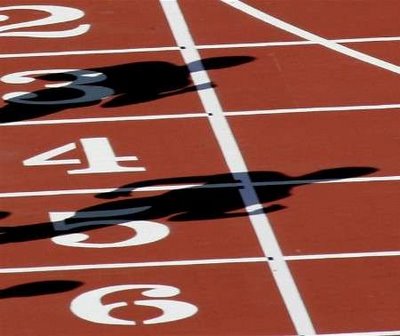 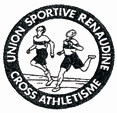 Inscription à partir de 18 hhttp://usrac.fr	MAIL : usrac@wanadoo.fr	Virginie : 06 60 83 89 36 	Alain : 06.99.14.00.15OUVERT HORS DEPARTEMENT19 h 00		800 m 	Cadet à vétéran 	Homme et Femme19 h 20		1500 m	Cadet à vétéran	Homme et Femme19 h 45		1000 m	Benjamin - Minime	Garçon et Fille19 h 55		3000 m	Minime à vétéran	Homme 					Cadette à vétéran Femme20 h	20		5000	Junior à vétéran	Homme et Femme